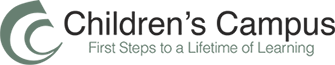 Classroom 10 Daily ScheduleSchool Hours: Monday – Friday 6:45 – 6:00								6:45 – 9:00	Arrivals		Routines		Free Choice Centers                             Clean Up9:00-9:30	Wash Hands		Snack                             Wash Hands                              Clean Up9:30– 9:50	Morning Group                             Weather Check9:50– 10:50	Free Choice Centers (Sand Play Offered)		Teacher Directed Activities		Routines                             Clean Up10:50 – 11:00	Group Time                              World of Reading11:00 – 11:45	Outdoor Activities (Sand Play Available)11:45–12:30      Story Time                             Prepare for Nap Time                             Wash Hands		 Lunch 		Wash Hands/Routines12:30 – 3:00      Nap Time (Quiet Activities Offered to Early Risers or Non-Napping Children)3:00 – 3:30	Wake Up		Wash Hands		Snack		Wash Hands/Routines3:30 – 3:45	Afternoon Group Time                                    Music & Movement3:45 – 4:30	Free Choice Centers (Water Play Offered)4:30 – 5:15	Outdoor Activities (Sand & Water Play Offered)5:15 – 6:00	Wash Hands/Routines		Free Choice Centers		Departure*Routines include diaper changing, hand washing, using the bathroom